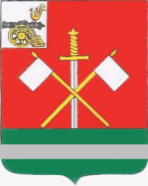 СМОЛЕНСКАЯ ОБЛАСТЬМОНАСТЫРЩИНСКИЙ РАЙОННЫЙ СОВЕТ ДЕПУТАТОВР Е Ш Е Н И Е   от 20 декабря 2021 года                                                                               № 39О признании утратившими силу решений Монастырщинского районного Совета депутатов В соответствии с Гражданским кодексом Российской Федерации, Федеральным законом от 06.10.2003 № 131 - ФЗ «Об общих принципах организации местного самоуправления в Российской Федерации», Уставом муниципального образования «Монастырщинский район» Смоленской области, Уставом муниципального бюджетного учреждения дополнительного образования «Монастырщинская детская школа искусств», Монастырщинский районный Совет депутатовРЕШИЛ:Признать утратившим силу решение Монастырщинского районного Совета депутатов от 10.10.2017 № 87 «Об утверждении Порядка оплаты труда руководителя, его заместителя муниципального бюджетного учреждения дополнительного образования «Монастырщинская детская школа искусств», находящегося на территории муниципального образования «Монастырщинский район» Смоленской области».Признать утратившим силу решение Монастырщинского районного Совета депутатов от 23.11.2017 № 92 «Об утверждении Порядка оплаты труда работников муниципального бюджетного учреждения дополнительного образования «Монастырщинская детская школа искусств», находящегося на территории муниципального образования «Монастырщинский район» Смоленской области». Настоящее решение вступает в силу с момента его подписания.Глава муниципального образования                 Председатель «Монастырщинский район»                               Монастырщинского районногоСмоленской области                                           Совета депутатовВ.Б. Титов					П.А. Счастливый